Maths
Mon-FriShould be done in orderDaily times tables practise: see TT Rockstars – our battle FINISHES against Cuttlefish next  week!Daily times tables practise: see TT Rockstars – our battle FINISHES against Cuttlefish next  week!Daily times tables practise: see TT Rockstars – our battle FINISHES against Cuttlefish next  week!Daily times tables practise: see TT Rockstars – our battle FINISHES against Cuttlefish next  week!Daily times tables practise: see TT Rockstars – our battle FINISHES against Cuttlefish next  week!Daily times tables practise: see TT Rockstars – our battle FINISHES against Cuttlefish next  week!Daily times tables practise: see TT Rockstars – our battle FINISHES against Cuttlefish next  week!Maths
Mon-FriShould be done in orderMondayIdentifying factors and common factors of two numbersWhat are factors:https://www.bbc.co.uk/bitesize/topics/zfq7hyc/articles/zp6wfcwHow to find factors of a number:https://www.bbc.co.uk/bitesize/topics/z6j2tfr/articles/zrghsrdTuesdayCommon factors of two numbers (Reasoning and Problem Solving)What is a common factor:https://www.bbc.co.uk/bitesize/topics/z6j2tfr/articles/z72r97hWednesdayFactor Pairs of a NumberWhat is a factor pair:https://www.youtube.com/watch?v=KcKOM7Degu0ThursdayFactor Pairs of a number(Reasoning and Problem Solving)What is a factor pair:https://www.youtube.com/watch?v=KcKOM7Degu0ThursdayFactor Pairs of a number(Reasoning and Problem Solving)What is a factor pair:https://www.youtube.com/watch?v=KcKOM7Degu0FridayPrime Numbers and recall prime numbers up to 19What are prime numbers:https://www.bbc.co.uk/bitesize/topics/zfq7hyc/articles/z2q26frTT Rockstars test. FridayPrime Numbers and recall prime numbers up to 19What are prime numbers:https://www.bbc.co.uk/bitesize/topics/zfq7hyc/articles/z2q26frTT Rockstars test. English
Mon-Fri
Choose one-a-day.
Rye-Writers is best done on consecutive days.  Daily Reading (20 mins+ of a text of your choice)  and spelling practice (Year 5 and 6 statutory words)Daily Reading (20 mins+ of a text of your choice)  and spelling practice (Year 5 and 6 statutory words)Daily Reading (20 mins+ of a text of your choice)  and spelling practice (Year 5 and 6 statutory words)Daily Reading (20 mins+ of a text of your choice)  and spelling practice (Year 5 and 6 statutory words)Daily Reading (20 mins+ of a text of your choice)  and spelling practice (Year 5 and 6 statutory words)Daily Reading (20 mins+ of a text of your choice)  and spelling practice (Year 5 and 6 statutory words)Daily Reading (20 mins+ of a text of your choice)  and spelling practice (Year 5 and 6 statutory words)English
Mon-Fri
Choose one-a-day.
Rye-Writers is best done on consecutive days.  Rye Writers: The Journey of an Evacuee BearUsing the photo (on Class Dojo and on the Rye Writers section of our webpage).Friday 8th May is VE day. This marks the day when it was formally announced that World War Two had finished, with fighting ceased in Europe. During WW2, many children were evacuated. This is when they travelled to safer countryside locations. Every evacuee was given food, a gas mask and a toy to keep with them. Often this toy would be a cuddly teddy bear.This week, we’d like you to write a diary entry. It can be written from the point of view of either the bear itself, or a child carrying the teddy – it is up to you. Imagine you have been evacuated from your home, and have set off to travel to a new area. How would you be feeling? What ‘home-comforts’ would you miss? Can you describe your journey? Include powerful and emotive language. Please feel free to use the word mats, template and fact sheet to help you. Rye Writers: The Journey of an Evacuee BearUsing the photo (on Class Dojo and on the Rye Writers section of our webpage).Friday 8th May is VE day. This marks the day when it was formally announced that World War Two had finished, with fighting ceased in Europe. During WW2, many children were evacuated. This is when they travelled to safer countryside locations. Every evacuee was given food, a gas mask and a toy to keep with them. Often this toy would be a cuddly teddy bear.This week, we’d like you to write a diary entry. It can be written from the point of view of either the bear itself, or a child carrying the teddy – it is up to you. Imagine you have been evacuated from your home, and have set off to travel to a new area. How would you be feeling? What ‘home-comforts’ would you miss? Can you describe your journey? Include powerful and emotive language. Please feel free to use the word mats, template and fact sheet to help you. Rye Writers: The Journey of an Evacuee BearUsing the photo (on Class Dojo and on the Rye Writers section of our webpage).Friday 8th May is VE day. This marks the day when it was formally announced that World War Two had finished, with fighting ceased in Europe. During WW2, many children were evacuated. This is when they travelled to safer countryside locations. Every evacuee was given food, a gas mask and a toy to keep with them. Often this toy would be a cuddly teddy bear.This week, we’d like you to write a diary entry. It can be written from the point of view of either the bear itself, or a child carrying the teddy – it is up to you. Imagine you have been evacuated from your home, and have set off to travel to a new area. How would you be feeling? What ‘home-comforts’ would you miss? Can you describe your journey? Include powerful and emotive language. Please feel free to use the word mats, template and fact sheet to help you. Rye Writers: The Journey of an Evacuee BearUsing the photo (on Class Dojo and on the Rye Writers section of our webpage).Friday 8th May is VE day. This marks the day when it was formally announced that World War Two had finished, with fighting ceased in Europe. During WW2, many children were evacuated. This is when they travelled to safer countryside locations. Every evacuee was given food, a gas mask and a toy to keep with them. Often this toy would be a cuddly teddy bear.This week, we’d like you to write a diary entry. It can be written from the point of view of either the bear itself, or a child carrying the teddy – it is up to you. Imagine you have been evacuated from your home, and have set off to travel to a new area. How would you be feeling? What ‘home-comforts’ would you miss? Can you describe your journey? Include powerful and emotive language. Please feel free to use the word mats, template and fact sheet to help you. ComprehensionDay 1 – Read through VE Day comprehension. Choose the one that is right for you.Day 2 & 3 – Answer questions. Challenge: Can you create a factual wartime poster, showing the war was over? You can use the facts learnt from the comprehension. ComprehensionDay 1 – Read through VE Day comprehension. Choose the one that is right for you.Day 2 & 3 – Answer questions. Challenge: Can you create a factual wartime poster, showing the war was over? You can use the facts learnt from the comprehension. Grammar, Punctuation  and SpellingTask 1: Expanded Noun Phrases task sheet. Play ‘When I went to the supermarket I bought…’. Try and add on an adjective AND an item that you have bought. E.g. a scrumptious chocolate bar.Curriculum
Choose one-a-day.This week, please choose from the activities on the attached ‘VE Day’ page. There are detailed instructions on the tasks below.Science – spitfire creation.Practical – wartime cooking.History – create a timeline/learn the history of VE Day/research Winston Churchill.DT – make, do and mend with clothes. This week, please choose from the activities on the attached ‘VE Day’ page. There are detailed instructions on the tasks below.Science – spitfire creation.Practical – wartime cooking.History – create a timeline/learn the history of VE Day/research Winston Churchill.DT – make, do and mend with clothes. This week, please choose from the activities on the attached ‘VE Day’ page. There are detailed instructions on the tasks below.Science – spitfire creation.Practical – wartime cooking.History – create a timeline/learn the history of VE Day/research Winston Churchill.DT – make, do and mend with clothes. This week, please choose from the activities on the attached ‘VE Day’ page. There are detailed instructions on the tasks below.Science – spitfire creation.Practical – wartime cooking.History – create a timeline/learn the history of VE Day/research Winston Churchill.DT – make, do and mend with clothes. This week, please choose from the activities on the attached ‘VE Day’ page. There are detailed instructions on the tasks below.Science – spitfire creation.Practical – wartime cooking.History – create a timeline/learn the history of VE Day/research Winston Churchill.DT – make, do and mend with clothes. This week, please choose from the activities on the attached ‘VE Day’ page. There are detailed instructions on the tasks below.Science – spitfire creation.Practical – wartime cooking.History – create a timeline/learn the history of VE Day/research Winston Churchill.DT – make, do and mend with clothes. This week, please choose from the activities on the attached ‘VE Day’ page. There are detailed instructions on the tasks below.Science – spitfire creation.Practical – wartime cooking.History – create a timeline/learn the history of VE Day/research Winston Churchill.DT – make, do and mend with clothes. Curriculum
Choose one-a-day.Bunting Event:To celebrate VE Day, bunting was displayed throughout homes across Britain. We would love you to do the same! Click on the link below and follow the instructions. You can share pictures of your homemade bunting with us, tweet it, or even send in your pictures to BBC Sussex. https://www.bbc.co.uk/programmes/articles/4TrqYDyf4PMdLypxzyTwGDg/great-british-buntingSending in photos of your bunting to the BBC: https://www.bbc.co.uk/send/u16904890  OR   yourpics@bbc.co.uk There is a template for you to use on the webpage, too. 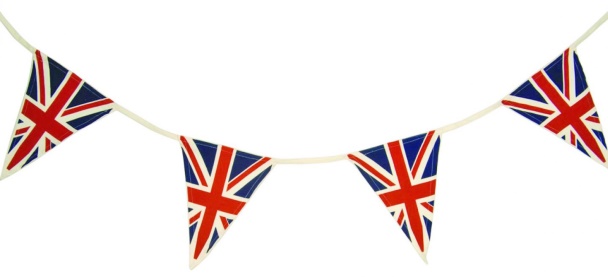 Bunting Event:To celebrate VE Day, bunting was displayed throughout homes across Britain. We would love you to do the same! Click on the link below and follow the instructions. You can share pictures of your homemade bunting with us, tweet it, or even send in your pictures to BBC Sussex. https://www.bbc.co.uk/programmes/articles/4TrqYDyf4PMdLypxzyTwGDg/great-british-buntingSending in photos of your bunting to the BBC: https://www.bbc.co.uk/send/u16904890  OR   yourpics@bbc.co.uk There is a template for you to use on the webpage, too. Bunting Event:To celebrate VE Day, bunting was displayed throughout homes across Britain. We would love you to do the same! Click on the link below and follow the instructions. You can share pictures of your homemade bunting with us, tweet it, or even send in your pictures to BBC Sussex. https://www.bbc.co.uk/programmes/articles/4TrqYDyf4PMdLypxzyTwGDg/great-british-buntingSending in photos of your bunting to the BBC: https://www.bbc.co.uk/send/u16904890  OR   yourpics@bbc.co.uk There is a template for you to use on the webpage, too. Bunting Event:To celebrate VE Day, bunting was displayed throughout homes across Britain. We would love you to do the same! Click on the link below and follow the instructions. You can share pictures of your homemade bunting with us, tweet it, or even send in your pictures to BBC Sussex. https://www.bbc.co.uk/programmes/articles/4TrqYDyf4PMdLypxzyTwGDg/great-british-buntingSending in photos of your bunting to the BBC: https://www.bbc.co.uk/send/u16904890  OR   yourpics@bbc.co.uk There is a template for you to use on the webpage, too. Bunting Event:To celebrate VE Day, bunting was displayed throughout homes across Britain. We would love you to do the same! Click on the link below and follow the instructions. You can share pictures of your homemade bunting with us, tweet it, or even send in your pictures to BBC Sussex. https://www.bbc.co.uk/programmes/articles/4TrqYDyf4PMdLypxzyTwGDg/great-british-buntingSending in photos of your bunting to the BBC: https://www.bbc.co.uk/send/u16904890  OR   yourpics@bbc.co.uk There is a template for you to use on the webpage, too. Bunting Event:To celebrate VE Day, bunting was displayed throughout homes across Britain. We would love you to do the same! Click on the link below and follow the instructions. You can share pictures of your homemade bunting with us, tweet it, or even send in your pictures to BBC Sussex. https://www.bbc.co.uk/programmes/articles/4TrqYDyf4PMdLypxzyTwGDg/great-british-buntingSending in photos of your bunting to the BBC: https://www.bbc.co.uk/send/u16904890  OR   yourpics@bbc.co.uk There is a template for you to use on the webpage, too. Bunting Event:To celebrate VE Day, bunting was displayed throughout homes across Britain. We would love you to do the same! Click on the link below and follow the instructions. You can share pictures of your homemade bunting with us, tweet it, or even send in your pictures to BBC Sussex. https://www.bbc.co.uk/programmes/articles/4TrqYDyf4PMdLypxzyTwGDg/great-british-buntingSending in photos of your bunting to the BBC: https://www.bbc.co.uk/send/u16904890  OR   yourpics@bbc.co.uk There is a template for you to use on the webpage, too. 